Publicado en Madrid el 12/07/2018 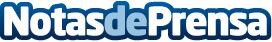 La Unidad del Suelo Pélvico by Rozalén ofrece consejos para evitar la cistitis este verano El verano es la temporada en la que se disparan los casos de cistitis, una infección urinaria que afecta especialmente a las mujeres y cuyos síntomas más habituales son las ganas constantes de orinar y el escozor. Es más frecuente durante el estío porque la humedad de los bañadores o el agua fría favorecen su aparición, así como por el aumento de las relaciones sexuales. La Unidad del Suelo Pélvico by Rozalén, da los consejos y recomendaciones para evitar esta molesta infecciónDatos de contacto:Clínica Rozalén 910 66 51 78Nota de prensa publicada en: https://www.notasdeprensa.es/la-unidad-del-suelo-pelvico-by-rozalen-ofrece Categorias: Nacional Medicina Sociedad Madrid http://www.notasdeprensa.es